ARMY FOOTBALLRETURN TO FOOTBALL ROADMAP This roadmap is subject to change based on government advice and guidance.www.armysportcontrolboard.com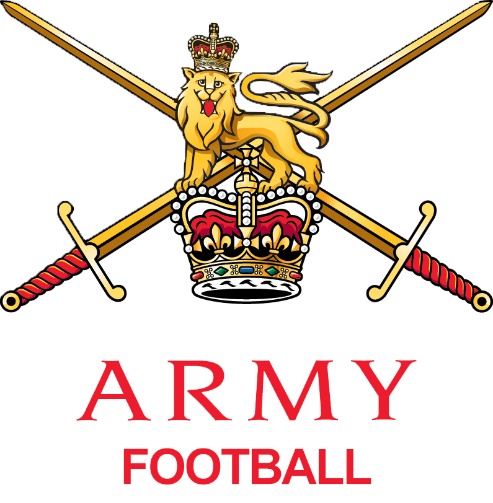 Joint Biosecurity CentreResponse LevelWhatWhereHowWhenLevel 5As Level 4 and there is a material risk of healthcare services being overwhelmedNo public gatherings.2m social distancing.No travel allowed.Level 4A COVID-19 epidemic is in general circulation; transmission is high or rising exponentiallyPublic gatherings of up to 2 people.2m social distancing.Limited travel.Level 3A COVID-19 epidemic is in general circulationPublic gatherings of up to 6 people.2m social distancing.No carpooling.Phase 1 will be outdoor training, including Football Development centre in Aldershot (for Army Teams) and various locations for Corps sides.Phase 2 will be a limited number of fixtures.Priority will be focussed at grass roots (Corps and Units) with the potential for a small number of Army Matches.Unit Football will take place under the control and coordination of the CoC and RPOCs.  Advice will be provided to units as required and the SSMP will still apply.Full details (dates, locations and times) will be provided in the fixture return to Ops Branch.  This will be updated as necessary.Army Football (all levels) will conduct outdoor training in groups no more than 30 under the control of the Team Manager and Coaches. This will progress to fixtures as the season evolves.The updated Football SSMP (including generic Risk Assessment) will provide detailed D&G for the safe conduct of all Football within the Army. Army Football will also comply with the detailed guidance from the FA (our NGB) as outlined below, together with the extant FHP measures stipulated by the Army.Training and fixtures should be authorised with a request date of 1st September 2020 after Governing body return to playing instructions dated 17th July 2020.Training will be conducted on various dates (approximately once every 2 weeks) by Army and Corps squads throughout September.  By conducting small group practices, we will be able to keep the numbers of players small and manageable.This will progress towards playing competitive fixtures with the aspiration to complete the Army Cup and Inter Service fixtures commencing 1st September 2020.Dates will be provided in advance to Ops Branch, ASCB when known.Level 2COVID-19 is present in the UK, but the number of cases and transmission is lowPublic gatherings increased.Distancing reduced. No carpooling.Will broadly follow the detail for L3Will adjust iaw Army and FA D&GWill broadly follow the detail for L3 ratios of coach to players.Will adjust iaw Army and FA D&GWill broadly follow the detail for L3Will adjust iaw Army and FA D&GLevel 1COVID-19 is not known to be present in the UKPublic gatherings increased.Distance removed. Contact games allowed.Limited carpooling.Will broadly follow the detail for L3Will adjust iaw Army and FA D&GWill broadly follow the detail for L3Will adjust iaw Army and FA D&GWill broadly follow the detail for L3Will adjust iaw Army and FA D&GLevel 0N/ADateCurrent NGB Advice:The key sources of D&G for a safe return to Army Football:We would strongly recommend a phased return to competitive football activity as follows:• 	From September Competitive matches to begin including Grassroots leagues Men’s, Women’s Corps.    Clubs, players, coaches, match officials, league officials, volunteers and football facility providers should adhere to the latest Government Guidance to Covid-19.A return to competitive football should only happen once clubs and facility providers have completed the necessary risk assessments and comprehensive plans are in place.• 	Everyone should self-assess foc COVID-19 symptoms before every training session or match. If you are symptomatic or living in a household with possible or actual COVID-19 infection you must not participate or attend.• 	Clubs and facility providers should ensure that their facility is compliant with current Government legislation and guidance related to COVID-19.• 	Competitive training is now permitted, with groups limited to a maximum of 30 people, including coaches.• 	Competitive match play is permitted, with social distancing in place before and after the match, and in any breaks in play.• 	Players and officials should sanitise hands before and after a game as well as scheduled breaks throughout a game or training session.•	Ball handling should be kept to a minimum with most contact via a boot and the ball disinfected in breaks of play.• 	Goal celebrations should be avoided.• 	Equipment should not be shared, and goalkeepers should ensure they disinfect their gloves regularly in breaks in training or matches and thoroughly afterwards. Where possible, coaches should only handle equipment in training.• 	Where possible, players, coaches and officials should arrive changed and shower at home. Use of changing and shower facilities must follow government advice on the use of indoor facilities.• 	Participants should follow best practice for travel including minimising use of public transport and walking or cycling if possible. People from a household or support bubble can travel together in a vehicle.• 	Clubs should keep a record of attendees at a match or training session, including contact details, to support NHS Test and Trace.• 	Clubs should ensure they are affiliated with their County Football Association.17 July 2020 – Football Association Detailed Guidance:  http://www.thefa.com/news/2020/jul/17/grassroots-guidance-for-competitive-football-restart-in-england-170720Note that in instances where the FA guidance may be at odds with the Army guidance then the Army guidance will always take precedence.FRAGO 001 to Pj PHEONIX OpO 001 – specifically the FHP measures.